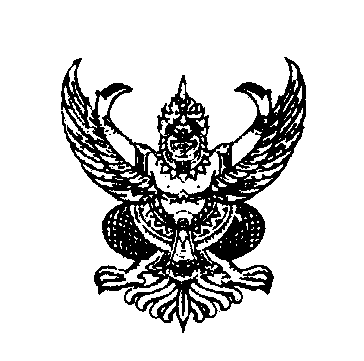 ประกาศเทศบาลตำบลบ้านกลางเรื่อง  การรับสมัครคัดเลือกและเลือกสรรบุคคลเพื่อจ้างเป็นพนักงานจ้าง                                    ประจำปีงบประมาณ พ.ศ. 2559...................................ด้วยเทศบาลตำบลบ้านกลาง อำเภอสันป่าตอง จังหวัดเชียงใหม่ มีความประสงค์จะดำเนินการรับสมัครคัดเลือกและเลือกสรรบุคคลเป็นพนักงานจ้าง ประจำปีงบประมาณ พ.ศ. 2559 ตามประกาศคณะกรรมการพนักงานเทศบาลจังหวัดเชียงใหม่ ลงวันที่ 20 มิถุนายน 2547 เรื่อง มาตรฐานทั่วไปเกี่ยวกับพนักงานจ้าง หมวด 4 การสรรหา และการเลือกสรร  ข้อ 18  ข้อ 19  และข้อ 20 จึงดำเนินการรับสมัครคัดเลือกและเลือกสรรบุคคลเพื่อจ้างเป็นพนักงานจ้างของเทศบาลตำบลบ้านกลาง  ดังต่อไปนี้		1. ตำแหน่งที่รับสมัคร จำนวน 8 อัตรา ประกอบด้วย		    1.1 พนักงานจ้างตามภารกิจ จำนวน 5 อัตรา ได้แก่			1) ตำแหน่ง พนักงานดับเพลิง (ทักษะ) สังกัดสำนักปลัดเทศบาล   จำนวน  2  อัตรา 			2) ตำแหน่ง ช่างก่อสร้าง (ทักษะ) สังกัดกองช่าง		      จำนวน  2  อัตรา 			3) ตำแหน่ง พนักงานขับรถยนต์ (ทักษะ) สังกัดกองการศึกษา      จำนวน  1  อัตรา		    1.2 พนักงานจ้างทั่วไป จำนวน 3 อัตรา ได้แก่			1) ตำแหน่ง คนงานทั่วไป สังกัดกองช่าง			      จำนวน  1  อัตรา 			2) ตำแหน่ง คนงานทั่วไป สังกัดกองสาธารณสุขและสิ่งแวดล้อม   จำนวน  2  อัตรา 		2. คุณสมบัติทั่วไป  ผู้สมัครต้องมีคุณสมบัติทั่วไป ตามประกาศคณะกรรมการพนักงานเทศบาลจังหวัดเชียงใหม่ ลงวันที่ 20 มิถุนายน 2547 เรื่อง มาตรฐานทั่วไปเกี่ยวกับพนักงานจ้าง หมวด 1 ข้อ 4 ว่าด้วยคุณสมบัติของพนักงานจ้าง ดังนี้		(1) มีสัญชาติไทย  		(2) มีอายุไม่ต่ำกว่าสิบแปดปี และไม่เกิน 60 ปี เว้นแต่พนักงานจ้างผู้เชี่ยวชาญพิเศษ อายุไม่ต่ำกว่า 70 ปี 		(3) ไม่เป็นบุคคลล้มละลาย 		(4) ไม่เป็นผู้มีกายทุพพลภาพจนไม่สามารถปฏิบัติหน้าที่ได้ ไร้ความสามารถ หรือจิตฟั่นเฟือนไม่สมประกอบ หรือเป็นโรคตามที่กำหนดไว้ในประกาศกำหนดโรคที่เป็นลักษณะต้องห้ามเบื้องต้นสำหรับพนักงานเทศบาล		(5) ไม่เป็นผู้ดำรงตำแหน่งทางการเมือง กรรมการพรรคการเมือง หรือเจ้าหน้าที่ในพรรคการเมือง		(6) ไม่เป็นผู้ดำรงตำแหน่งผู้บริหารท้องถิ่น คณะผู้บริหารท้องถิ่น สมาชิกสภาท้องถิ่น		(7) ไม่เป็นผู้เคยต้องรับโทษจำคุกโดยคำพิพากษาถึงที่สุด ให้จำคุกเพราะกระทำความผิดทางอาญา เว้นแต่เป็นโทษสำหรับความผิดที่ได้กระทำโดยประมาทหรือความผิดลหุโทษ		(8) ไม่เป็นผู้เคยถูกลงโทษให้ออก ปลดออก หรือไล่ออกจากราชการ รัฐวิสาหกิจ หรือหน่วยงานอื่นของรัฐ		(9) ไม่เป็นข้าราชการ หรือลูกจ้างของส่วนราชการ พนักงานหรือลูกจ้างของหน่วยงานอื่นของรัฐ รัฐวิสาหกิจ หรือพนักงาน หรือลูกจ้างของราชการส่วนท้องถิ่น-2-		เทศบาลตำบลบ้านกลาง จะตรวจสอบคุณสมบัติครบถ้วนอีกครั้งก็ต่อเมื่อได้เริ่มจ้าง หรือวันที่มีคำสั่งจ้าง โดยจะถือว่ามีคุณสมบัติครบถ้วนถูกต้องในวันที่เริ่มจ้าง หรือมีคำสั่งจ้าง  		3. คุณสมบัติเฉพาะตำแหน่ง ผู้สมัครจะต้องเป็นผู้มีคุณสมบัติเฉพาะตำแหน่ง ตามประกาศคณะกรรมการพนักงานเทศบาลจังหวัดเชียงใหม่ ลงวันที่ 20 มิถุนายน 2547 เรื่อง มาตรฐานทั่วไปเกี่ยวกับพนักงานจ้าง (รายละเอียดตามเอกสารแนบท้าย) 	   		4. วัน เวลา และสถานที่รับสมัคร		    4.1 ผู้ประสงค์จะสมัคร ติดต่อขอรับใบสมัครและยื่นใบสมัครด้วยตนเอง ณ งานการเจ้าหน้าที่ สำนักปลัดเทศบาล เทศบาลตำบลบ้านกลาง อำเภอสันป่าตอง จังหวัดเชียงใหม่ ระหว่างวันที่ 2 - 11  พฤศจิกายน 2558 ในวันเวลาราชการ หรือสอบถามรายละเอียดได้ที่ หมายเลขโทรศัพท์ 0-5348-1173-5 ต่อ 31		    4.2 เทศบาลตำบลบ้านกลาง ไม่รับสมัครคัดเลือกและเลือกสรรสำหรับพระภิกษุและสามเณร ตามหนังสือที่ นว. 89/2501 ลงวันที่ 27 มิถุนายน 2501 ออกตามความในมาตราข้อ 5 ของมหาเถรสมาคม ลงวันที่ 12 กันยายน 2521  		สำหรับการสมัครคัดเลือกและเลือกสรรบุคคลเพื่อจ้างเป็นพนักงานจ้างในครั้งนี้ ให้ผู้สมัคร  ตรวจและรับรองตนเองว่าเป็นผู้มีคุณสมบัติทั่วไป และคุณสมบัติเฉพาะสำหรับตำแหน่ง ตรงตามที่ประกาศรับสมัคร หากภายหลังปรากฏว่าผู้สมัครรายใดมีคุณสมบัติไม่ครบถ้วนตามที่ประกาศไว้นั้น เทศบาลตำบลบ้านกลาง จะถือว่าเป็นผู้ขาดคุณสมบัติในการสมัครเข้ารับการคัดเลือกและเลือกสรรเป็นพนักงานจ้างดังกล่าว และไม่มีสิทธิได้รับการจ้างเป็นพนักงานจ้างของเทศบาลตำบลบ้านกลางในตำแหน่งนั้น ถึงแม้ว่าเทศบาลตำบลบ้านกลางจะรับสมัครและได้ประกาศรายชื่อผู้ผ่านการคัดเลือกไว้แล้ว หรือมีคำสั่งแต่งตั้งไปแล้วก็ตาม  		5. เอกสารที่ต้องนำมายื่นพร้อมใบสมัคร		    5.1 สำเนาบัตรประจำตัวประชาชนพร้อมรับรองสำเนา  		จำนวน  1  ฉบับ		    5.2 สำเนาทะเบียนบ้านพร้อมรับรองสำเนา  			จำนวน  1  ฉบับ		    5.3 ใบรับรองแพทย์  						จำนวน  1  ฉบับ		    5.4 หลักฐานการศึกษา					จำนวน  1  ฉบับ 		    5.5 รูปถ่ายหน้าตรง ไม่สวมหมวกและไม่ใส่แว่นตาดำ ขนาด 1 นิ้ว ถ่ายครั้งเดียว   		          ไม่เกิน 6 เดือน  						จำนวน  3  ใบ		    5.6 สำเนาภาพถ่ายหลักฐานอื่น ๆ เช่น ทะเบียนสมรส  ใบเปลี่ยนชื่อตัวหรือสกุล (ถ้ามี) 		    5.7 เอกสารอื่นๆ ประกอบการพิจารณา เช่น ผลงานการปฏิบัติงานที่ผ่านมา (ถ้ามี)		- เอกสารเพิ่มเติมเฉพาะตำแหน่ง		  1. ตำแหน่ง พนักงานดับเพลิง (ทักษะ) 		      1) หนังสือรับรองการปฏิบัติหน้าที่พนักงานดับเพลิง ไม่น้อยกว่า 5 ปี  จำนวน  1  ฉบับ		  2. ตำแหน่ง ช่างก่อสร้าง (ทักษะ) 		      1) หนังสือรับรองการปฏิบัติหน้าที่ช่างก่อสร้าง ไม่น้อยกว่า 5 ปี  	       จำนวน  1  ฉบับ		  3. ตำแหน่ง พนักงานขับรถยนต์ (ทักษะ) 		      1) หนังสือรับรองการปฏิบัติหน้าที่ขับรถยนต์หรือรถบรรทุก ไม่น้อยกว่า 5 ปี  	       									       จำนวน  1  ฉบับ/6. ประกาศ...-3-		6. ประกาศรายชื่อผู้มีสิทธิเข้ารับการคัดเลือกและเลือกสรร		เทศบาลตำบลบ้านกลาง อำเภอสันป่าตอง จังหวัดเชียงใหม่ จะประกาศรายชื่อผู้มีสิทธิเข้ารับการคัดเลือกและเลือกสรรเป็นพนักงานจ้าง ประจำปีงบประมาณ พ.ศ. 2559 ในวันที่ 13 พฤศจิกายน 2558 ณ สำนักงานเทศบาลตำบลบ้านกลาง  		7. วัน เวลา และสถานที่ดำเนินการคัดเลือกและเลือกสรร		                                                                   		เทศบาลตำบลบ้านกลาง อำเภอสันป่าตอง จังหวัดเชียงใหม่ จะดำเนินการคัดเลือกและเลือกสรร  ในวันที่ 18 พฤศจิกายน 2558 เวลา 09.00 น.  ณ ห้องประชุมชั้น 3 สำนักงานเทศบาลตำบลบ้านกลาง  อำเภอสันป่าตอง  จังหวัดเชียงใหม่  		8. หลักเกณฑ์และวิธีการคัดเลือกและเลือกสรร 		หลักเกณฑ์การคัดเลือกและเลือกสรรบุคคลเพื่อจ้างเป็นพนักงานจ้าง ยึดหลักสมรรถนะที่จำเป็นสำหรับการปฏิบัติงาน ใช้วิธีการคัดเลือกและประเมินโดยวิธีการสัมภาษณ์ หรือทดสอบความรู้ความสามารถ หรือทักษะเฉพาะบุคคลในเรื่องต่างๆ ที่จำเป็นต่อการปฏิบัติงาน และคุณลักษณะอื่นๆ ของบุคคลซึ่งจำเป็นและเหมาะสมต่อการปฏิบัติงาน เช่น ความรู้ความสามารถที่อาจใช้ประโยชน์ในการปฏิบัติหน้าที่ ความเหมาะสมกับตำแหน่ง ประสบการณ์ ไหวพริบปฏิภาณ ทัศนคติ บุคลิกภาพ กิริยา ท่วงทีวาจา เป็นต้น หรือตามวิธีการอื่นที่คณะกรรมการดำเนินการคัดเลือกและเลือกสรรกำหนด (คะแนนเต็ม 100 คะแนน)		9. เกณฑ์การตัดสิน		ผู้ที่จะถือว่าเป็นผู้ผ่านการคัดเลือกได้จะต้องเป็นผู้ที่ได้คะแนนไม่ต่ำกว่าร้อยละ 60 ของคะแนนทั้งหมด โดยเรียงตามอันดับที่ผ่านการคัดเลือกได้        		10. ประกาศผลการคัดเลือกและเลือกสรร		เทศบาลตำบลบ้านกลางจะประกาศผลการคัดเลือกและเลือกสรร ในวันที่ 23 พฤศจิกายน 2558 ณ สำนักงานเทศบาลตำบลบ้านกลาง อำเภอสันป่าตอง จังหวัดเชียงใหม่  		11. การขึ้นบัญชีผู้ได้รับการคัดเลือก และเลือกสรร		      11.1 การขึ้นบัญชีผู้ผ่านการคัดเลือกและเลือกสรรจะเรียงลำดับที่ผู้ได้คะแนนรวมสูงสุดลงมาตามลำดับ ในกรณีผู้ผ่านการคัดเลือกและเลือกสรรได้มีคะแนนเท่ากันให้ผู้ที่ได้ลำดับเลขประจำตัวสอบลำดับต้นเป็นผู้อยู่ในลำดับสูงกว่า		      11.2 บัญชีผู้ผ่านการคัดเลือกและเลือกสรรจะขึ้นบัญชีเพื่อบรรจุเป็นระยะเวลาไม่เกิน 1 ปี นับแต่วันขึ้นบัญชี แต่ถ้ามีการคัดเลือกและเลือกสรรอย่างเดียวกันนี้อีก และได้ขึ้นบัญชีผู้ผ่านการคัดเลือกและเลือกสรรได้ใหม่แล้ว บัญชีผู้ผ่านการคัดเลือกและเลือกสรรในครั้งนี้เป็นอันยกเลิก		      11.3 ผู้ผ่านการคัดเลือกและเลือกสรรได้ ถ้ามีกรณีอย่างใดอย่างหนึ่งดังต่อไปนี้ ให้เป็นอันยกเลิกการขึ้นบัญชีผู้นั้นไว้ในบัญชีผู้ผ่านการคัดเลือกและเลือกสรร คือ			    1) ผู้นั้นสละสิทธิ์ในการเข้ารับการจ้าง			    2) ผู้นั้นไม่มารายงานตัวเพื่อรับการจ้างภายในเวลาที่เทศบาลตำบลบ้านกลางกำหนด			    3) ผู้นั้นมีเหตุไม่อาจเข้าปฏิบัติหน้าที่ได้ตามกำหนดเวลาในการจ้าง		12. การจ้างเป็นพนักงานจ้าง		      ผู้ผ่านคัดเลือกและเลือกสรรจะได้รับการจ้างและทำสัญญาตามที่เทศบาลตำบลบ้านกลางกำหนด /13. คำเตือน-4-		13. คำเตือน		      13.1 เทศบาลตำบลบ้านกลางจะดำเนินการคัดเลือกและเลือกสรรด้วยวิธีการประเมินความเหมาะสมกับตำแหน่ง จากการสัมภาษณ์และทดสอบโดยวิธีอื่นตามที่คณะกรรมการดำเนินการสรรหาและเลือกสรรพนักงานจ้างกำหนด ในรูปของคณะกรรมการ โดยยึดหลักสมรรถนะตามความรู้ ความสามารถ และความเป็นธรรม ไม่ได้เป็นอำนาจของบุคคลใดบุคคลหนึ่ง ฉะนั้นอย่าได้หลงเชื่อผู้แอบอ้างที่เรียกรับผลประโยชน์ใดๆ ทั้งนั้น		      13.2 เทศบาลตำบลบ้านกลาง ได้แจ้งประกาศรายละเอียดต่างๆ เกี่ยวกับการรับสมัครและวิธีการคัดเลือกทุกขั้นตอนไว้ที่สำนักงานเทศบาลตำบลบ้านกลาง จึงเป็นหน้าที่ของผู้สมัครที่จะต้องติดตาม และปฏิบัติตามประกาศทุกขั้นตอนจะอ้างว่าไม่ทราบประกาศ หรือเรียกร้องสิทธิใดๆ ภายหลังไม่ได้		จึงประกาศมาให้ทราบ โดยทั่วกันประกาศ  ณ  วันที่  26  เดือน ตุลาคม  พ.ศ. 2558(นายสมบูรณ์  กุยด้วง)นายกเทศมนตรีตำบลบ้านกลางเอกสารหมายเลข 1บัญชีแนบท้ายประกาศเทศบาลตำบลบ้านกลาง ลงวันที่ 26 ตุลาคม 2558เรื่อง การรับสมัครคัดเลือกและเลือกสรรบุคคลเพื่อจ้างเป็นพนักงานจ้างประจำปีงบประมาณ พ.ศ. 2559ดำเนินการรับสมัคร ระหว่างวันที่ 2 - 11 พฤศจิกายน 2558 (ในวันและเวลาราชการ)*****************************เอกสารหมายเลข 2เอกสารแนบท้ายประกาศเทศบาลตำบลบ้านกลาง ลงวันที่ 26 ตุลาคม 2558เรื่อง การรับสมัครคัดเลือกและเลือกสรรบุคคลเพื่อจ้างเป็นพนักงานจ้างประจำปีงบประมาณ พ.ศ. 2559…………………………………………………………………………………………………………………………………………………….1. ประเภทของพนักงานจ้าง พนักงานจ้างตามภารกิจ     1.1 ตำแหน่ง พนักงานดับเพลิง (ทักษะ)  จำนวน  2  อัตรา  สังกัดสำนักปลัดเทศบาล  เทศบาลตำบลบ้านกลาง 									(รหัสตำแหน่ง 101)	1) หน้าที่และความรับผิดชอบ	    1. ทำหน้าที่เป็นพนักงานประจำรถดับเพลิง ช่วยเหลือในการดับเพลิง     2. ประจำรถบรรทุกน้ำช่วยเหลือการปฏิบัติงานของพนักงานขับรถบรรทุกน้ำ หรือ    3. ปฏิบัติงานอื่นที่เกี่ยวข้อง และปฏิบัติหน้าที่อื่นตามที่ผู้บังคับบัญชามอบหมาย	2) ลักษณะงานที่ปฏิบัติ	    1. ปฏิบัติหน้าที่ช่วยเหลือในการดับเพลิง     2. ปฏิบัติหน้าที่ช่วยเหลือการปฏิบัติงานของพนักงานขับรถบรรทุกน้ำ หรือ    3. ปฏิบัติงานอื่นที่เกี่ยวข้อง และปฏิบัติหน้าที่อื่นตามที่ผู้บังคับบัญชามอบหมาย3) คุณสมบัติเฉพาะสำหรับตำแหน่ง    	    1. มีความรู้ความสามารถในการปฏิบัติงานในหน้าที่    2. มีความรู้ในเรื่องเครื่องมือดับเพลิง และน้ำยาเคมีต่างๆ หรือ    3. ได้รับประกาศนียบัตรจากหน่วยบรรเทาสาธารณภัย หรือได้รับการฝึกจากหน่วยดับเพลิงของทางมาราชการ โดยมีหนังสือรับรองจากหน่วยงานที่ฝึกให้     4. เคยปฏิบัติหน้าที่เป็นพนักงานจ้างคนเดิมในองค์กรปกครองส่วนท้องถิ่นหรือของเทศบาลตำบลบ้านกลาง และเป็นผู้มีทักษะ ประสบการณ์ทำงาน ซึ่งเคยปฏิบัติหน้าที่ด้านการดับเพลิงมาก่อน ไม่น้อยกว่า 5 ปี     5. ผ่านการประเมินผลการปฏิบัติงาน ประจำปีงบประมาณ 2558  โดยมีผลการประเมินดีขึ้นไป4) ระยะเวลาการจ้าง  ทำสัญญาจ้างไม่เกิน 3 ปี    	5) อัตราค่าตอบแทน  เดือนละ 9,400.- บาท และได้รับเงินเพิ่มการครองชีพชั่วคราวตามประกาศคณะกรรมการพนักงานเทศบาลจังหวัดเชียงใหม่  เรื่อง กำหนดหลักเกณฑ์เกี่ยวกับการให้พนักงานเทศบาล ลูกจ้าง และพนักงานจ้างของเทศบาลได้รับเงินเพิ่มการครองชีพชั่วคราว  (ฉบับที่ 2)  ลงวันที่  13  สิงหาคม  2558      1.2 ตำแหน่ง ช่างก่อสร้าง (ทักษะ)  จำนวน 2 อัตรา ปฏิบัติงานประจำกองช่าง เทศบาลตำบลบ้านกลาง (รหัสตำแหน่ง 102) 	1) หน้าที่และความรับผิดชอบ    1. ทำหน้าที่ในฐานะช่างชั้นต้นในงานช่างก่อสร้างอย่างใดอย่างหนึ่งหรือหลายอย่าง เช่น ช่วยออกแบบควบคุมการก่อสร้างและบำรุงรักษา     2. ช่วยวางโครงการก่อสร้าง ตรวจสอบงานก่อสร้างต่างๆ เช่น ทางสะพาน  ท่อระบายน้ำ อุโมงค์ เขื่อน อาคาร ชลประทาน อาคารการประปา และก่อสร้างอื่นๆ     3. ปฏิบัติหน้าที่สำรวจต่างๆ  ที่เกี่ยวข้องกับงานก่อสร้าง และปฏิบัติงานอื่นตามที่ได้รับมอบหมาย/2) ลักษณะงาน...-2-	2) ลักษณะงานที่ปฏิบัติ    1. ปฏิบัติงานช่างก่อสร้างอย่างใดอย่างหนึ่งหรือหลายอย่าง เช่น ช่วยออกแบบควบคุมการก่อสร้างและบำรุงรักษา     2. ช่วยวางโครงการก่อสร้าง ตรวจสอบงานก่อสร้างต่างๆ เช่น ทางสะพาน ท่อระบายน้ำ อุโมงค์ เขื่อน  อาคาร ชลประทาน อาคารการประปา และก่อสร้างอื่นๆ     3. ปฏิบัติหน้าที่สำรวจต่างๆ ที่เกี่ยวข้องกับงานก่อสร้าง และปฏิบัติงานอื่นตามที่ได้รับมอบหมาย    4. ปฏิบัติงานอื่นตามที่ได้รับมอบหมาย3) คุณสมบัติเฉพาะสำหรับตำแหน่ง    1. มีความรู้ความสามารถในการปฏิบัติงานก่อสร้าง งานที่เกี่ยวข้องกับงานด้านก่อสร้าง     2. เคยปฏิบัติหน้าที่เป็นพนักงานจ้างคนเดิมในองค์กรปกครองส่วนท้องถิ่นหรือของเทศบาลตำบลบ้านกลาง และเป็นผู้มีทักษะ ประสบการณ์ทำงาน ซึ่งเคยปฏิบัติหน้าที่ด้านการก่อสร้างมาก่อน ไม่น้อยกว่า 5 ปี     3. ผ่านการประเมินผลการปฏิบัติงาน ประจำปีงบประมาณ 2558  โดยมีผลการประเมินดีขึ้นไป4) ระยะเวลาการจ้าง  ทำสัญญาจ้างไม่เกิน 3 ปี    	5) อัตราค่าตอบแทน  เดือนละ 9,400.- บาท และได้รับเงินเพิ่มการครองชีพชั่วคราวตามประกาศคณะกรรมการพนักงานเทศบาลจังหวัดเชียงใหม่  เรื่อง กำหนดหลักเกณฑ์เกี่ยวกับการให้พนักงานเทศบาล ลูกจ้าง และพนักงานจ้างของเทศบาลได้รับเงินเพิ่มการครองชีพชั่วคราว  (ฉบับที่ 2)  ลงวันที่  13  สิงหาคม  2558     1.3 ตำแหน่ง พนักงานขับรถยนต์ (ทักษะ) จำนวน 1 อัตรา ปฏิบัติงานประจำโรงเรียนเทศบาล 1 (ทุ่งฟ้าบดราษฎร์บำรุง) กองการศึกษา เทศบาลตำบลบ้านกลาง 				  (รหัสตำแหน่ง 103) 	1) หน้าที่และความรับผิดชอบ	    1. ขับรถยนต์ บำรุงรักษา ทำความสะอาดรถยนต์     2. แก้ไขข้อขัดข้องเล็กๆ น้อยๆ ในการใช้รถยนต์ดังกล่าว หรือ    3. ปฏิบัติงานอื่นที่เกี่ยวข้อง และปฏิบัติหน้าที่อื่นตามที่ผู้บังคับบัญชามอบหมาย	2) ลักษณะงานที่ปฏิบัติ	    1. ปฏิบัติหน้าที่ขับรถยนต์ บำรุงรักษา ทำความสะอาดรถยนต์     2. แก้ไขข้อขัดข้องเล็กๆ น้อยๆ ในการใช้รถยนต์ดังกล่าว หรือ    3. ปฏิบัติงานอื่นที่เกี่ยวข้อง และปฏิบัติหน้าที่อื่นตามที่ผู้บังคับบัญชามอบหมาย3) คุณสมบัติเฉพาะสำหรับตำแหน่ง    1. มีความรู้ความสามารถและความชำนาญงานในหน้าที่     2. ได้รับใบอนุญาตขับรถยนต์ตามกฎหมาย    3. เคยปฏิบัติหน้าที่ เป็นพนักงานจ้างคนเดิมในองค์กรปกครองส่วนท้องถิ่น หรือของเทศบาลตำบลบ้านกลาง และเป็นผู้มีทักษะ ประสบการณ์ทำงาน ซึ่งเคยปฏิบัติหน้าที่ด้านการขับรถยนต์มาก่อน ไม่น้อยกว่า 5 ปี     4. ผ่านการประเมินผลการปฏิบัติงาน ประจำปีงบประมาณ 2558 โดยมีผลการประเมินดีขึ้นไป    	4) ระยะเวลาการจ้าง  ทำสัญญาจ้างไม่เกิน 3 ปี    	5) อัตราค่าตอบแทน  เดือนละ 9,400.- บาท และได้รับเงินเพิ่มการครองชีพชั่วคราวตามประกาศคณะกรรมการพนักงานเทศบาลจังหวัดเชียงใหม่  เรื่อง กำหนดหลักเกณฑ์เกี่ยวกับการให้พนักงานเทศบาล ลูกจ้าง และพนักงานจ้างของเทศบาลได้รับเงินเพิ่มการครองชีพชั่วคราว  (ฉบับที่ 2)  ลงวันที่  13  สิงหาคม  2558  -3-2. ประเภทพนักงานจ้าง พนักงานจ้างทั่วไป  			    2.1 ตำแหน่ง คนงานทั่วไป จำนวน 1 อัตรา สังกัด กองช่าง เทศบาลตำบลบ้านกลาง   (รหัสตำแหน่ง 104)	1) หน้าที่และความรับผิดชอบ	    1. ปฏิบัติงานที่ต้องใช้แรงงานทั่วไป    2. ปฏิบัติงานอื่นๆ ตามที่ผู้บังคับบัญชามอบหมาย	2) ลักษณะงานที่ปฏิบัติ    1. งานที่ต้องใช้แรงงานทั่วไป งานซ่อมแซม ซ่อมบำรุง อาคาร สถานที่ ทางสาธารณะ    2. ปฏิบัติงานอื่นๆ ตามที่ผู้บังคับบัญชามอบหมาย3) คุณสมบัติเฉพาะสำหรับตำแหน่ง    1. มีวุฒิการศึกษาไม่ต่ำกว่าระดับประถมศึกษาชั้นปีที่ 6  	    2. มีความรู้ความสามารถเหมาะสมในการปฏิบัติงานในหน้าที่    	4) ระยะเวลาการจ้าง  ทำสัญญาจ้างไม่เกิน 1 ปี    	5) อัตราค่าตอบแทน  เดือนละ 9,000.- บาท และได้รับเงินเพิ่มการครองชีพชั่วคราวตามประกาศคณะกรรมการพนักงานเทศบาลจังหวัดเชียงใหม่  เรื่อง กำหนดหลักเกณฑ์เกี่ยวกับการให้พนักงานเทศบาล ลูกจ้าง และพนักงานจ้างของเทศบาลได้รับเงินเพิ่มการครองชีพชั่วคราว  (ฉบับที่ 2)  ลงวันที่  13  สิงหาคม  2558     2.2 ตำแหน่ง คนงานทั่วไป จำนวน 2 อัตรา สังกัด กองสาธารณสุขและสิ่งแวดล้อม    (รหัสตำแหน่ง 104)	1) หน้าที่และความรับผิดชอบ	    1. ทำหน้าที่ในการรับ-ส่งหนังสือ เดินหนังสือในสำนักงานและนอกสถานที่ 	    2. ปฏิบัติงานอื่นใด ซึ่งมิใช่งานเกี่ยวกับการหนังสือหรือวิชาชีพ หรืองานอื่นใดที่เกี่ยวข้อง     3. ปฏิบัติงานอื่นตามที่ผู้บังคับบัญชามอบหมาย	2) ลักษณะงานที่ปฏิบัติ    1. งานรับ-ส่งหนังสือ ลงทะเบียน แยกประเภท และจัดส่งหนังสือเอกสารให้หน่วยงานที่เกี่ยวข้องเก็บ    2. ค้นหาหนังสือ กรอกแบบฟอร์ม และพิมพ์หนังสือ ตรวจทานความถูกต้องของตัวเลขและตัวหนังสือ พิมพ์และคัดสำเนาหนังสือราชการ     3. ตรวจเอกสารหลักฐาน และคัดลอกลงรายงานต่างๆ     4. ช่วยรวบรวมข้อมูลและสถิติทั่วไป ช่วยทำบันทึกย่อเรื่อง ช่วยจัดเตรียมและให้บริการในเรื่องสถานที่ วัสดุ อุปกรณ์  ในงานที่เกี่ยวข้อง     5. ช่วยติดต่อประสานงาน อำนวยความสะดวกให้แก่ประชาชนผู้มาติดต่อราชการ     6. ปฏิบัติหน้าที่อื่นที่เกี่ยวข้องตามที่ได้รับมอบหมาย3) คุณสมบัติเฉพาะสำหรับตำแหน่ง    1. มีวุฒิการศึกษาไม่ต่ำกว่ามัธยมศึกษา หรือเทียบได้ไม่ต่ำกว่านี้ทุกสาขา ที่ ก.พ. ก.ค. หรือ ก.ท. รับรอง 	    2. มีความรู้ความสามารถเหมาะสมในการปฏิบัติงานในหน้าที่    	4) ระยะเวลาการจ้าง  ทำสัญญาจ้างไม่เกิน 1 ปี-4-    	5) อัตราค่าตอบแทน  เดือนละ 9,000.- บาท และได้รับเงินเพิ่มการครองชีพชั่วคราวตามประกาศคณะกรรมการพนักงานเทศบาลจังหวัดเชียงใหม่  เรื่อง กำหนดหลักเกณฑ์เกี่ยวกับการให้พนักงานเทศบาล ลูกจ้าง และพนักงานจ้างของเทศบาลได้รับเงินเพิ่มการครองชีพชั่วคราว  (ฉบับที่ 2)  ลงวันที่  13  สิงหาคม  2558  …………………………………………………………….ลำดับที่ชื่อตำแหน่งรหัสตำแหน่งจำนวนหมายเหตุประเภท พนักงานจ้างตามภารกิจ1.พนักงานดับเพลิง (ทักษะ)1012  อัตราสังกัดสำนักปลัดเทศบาล2.ช่างก่อสร้าง (ทักษะ)1022  อัตราสังกัดกองช่าง3.พนักงานขับรถยนต์ (ทักษะ)1031  อัตราสังกัดกองการศึกษา โรงเรียนเทศบาล 1 (ทุ่งฟ้าบดราษฎร์บำรุง)ประเภท พนักงานจ้างทั่วไป4.คนงานทั่วไป1043  อัตรา- สังกัดกองช่าง (จำนวน 1 อัตรา)- สังกัดกองสาธารณสุขฯ (จำนวน 2 อัตรา) 